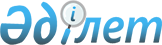 О внесении изменений и дополнений в постановление акимата области от 29 января 2003 года N17, зарегистрировано в управлении юстиции Актюбинской области 24 февраля 2003 года N 2005
					
			Утративший силу
			
			
		
					Постановление акимата Актюбинской области от 22 апреля 2003 года N 95. Зарегистрировано Управлением юстиции Актюбинской области за N 2158 от 19 мая 2003 года. Утратило силу постановлением акимата Актюбинской области от 12 ноября 2009 года № 331      Сноска. Утратило силу постановлением акимата Актюбинской области от 12.11.2009 № 331.      

 В целях реализации политики эффективного управления и распоряжения коммунальной собственностью, в соответствии с постановлениями Правительства Республики Казахстан от 7 марта 2001 года N 336 "Об утверждении Правил передачи в имущественный найм имущества, находящегося в хозяйственном ведении или оперативном управлении республиканских государственных предприятий, в том числе объектов государственной собственности, не подлежащих приватизации", от 21 января 2003 года N 67 "О внесении изменений и дополнений в постановление Правительства Республики Казахстан от 7 марта 2001 года N 336" и со ст.27 Закона Республики Казахстан "О местном государственном управлении в Республике Казахстан" от 23 января 2001 года N 148 акимат области ПОСТАНОВЛЯЕТ:

      1. Внести в постановление акимата области от 29 января 2003 года N 17 "Об утверждении Правил о порядке предоставления в имущественный найм (аренду) объектов государственной коммунальной собственности (имущества) Актюбинской области" следующие изменения и дополнения:

      в Правилах о порядке предоставления в имущественный найм (аренду) объектов государственной коммунальной собственности (имущества) Актюбинской области, утвержденных указанным постановлением:

      раздел 2 "Основные понятия" дополнить пунктом 3-1:

      "3-1. Сдача помещений на проведение разовых мероприятий производится с согласования балансодержателем.";

      раздел 3 "Рассмотрение заявок на имущественный найм (аренду) объектов коммунальной собственности" дополнить пунктом 11-1:

      "11-1. Предоставление в имущественный найм имущества, находящегося в хозяйственном ведении или оперативном управлении коммунальных государственных предприятий, в том числе объектов государственной собственности, не подлежащих приватизации производится на тендерной основе, за исключением случаев:

      1) предоставления в имущественный найм стратегически важных объектов коммунальных государственных предприятий;

      2) предоставления помещения площадью до 100 кв.м., оборудования балансовой стоимостью не более 150 кратного минимального расчетного показателя и помещений учебных заведений и научных организаций на срок не более одного месяца для проведения курсовых занятий, конференций, семинаров, концертов и спортивных мероприятий, осуществляемого с письменного согласия уполномоченного органа по представлению органов государственного управления.

      Договор имущественного найма заключается на срок до одного года по целевому назначению, а свыше одного года - на тендерной основе.";

      раздел 9 "Расчет ставок арендной платы" дополнить пунктом 42-1:

      "42-1. Оплата аренды помещения для проведения разовых мероприятий производится из расчета 51 тенге за 1 квадратный метр.";

      в разделе 9 таблица "Вид деятельности Арендатора" пункт 2 дополнить подпунктом 2-1:

      "2-1. Предприятия общественного питания 1,3";

      пункт 8 изложить в редакции:

      "8. Медицинские услуги - 1,3

      Аптеки 1,5"

      2. Государственному учреждению "Областное управление коммунальной собственности" /А.Каратаев/ принять меры, вытекающие из настоящего постановления.

      3. Контроль за исполнением настоящего постановления возложить на заместителя Акима области С. Гилимова       Аким области
					© 2012. РГП на ПХВ «Институт законодательства и правовой информации Республики Казахстан» Министерства юстиции Республики Казахстан
				